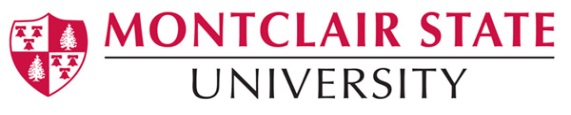 2019-2020            Asset Verification Worksheet - Investments___________________________________________________________	_______________________________PLEASE PRINT:  Last Name			First Name	M.I.		CWID NumberThe asset information reported on your FAFSA is inconsistent with the information on the 2017 federal income tax return submitted to this office.  Please complete all requested sections below.All reported figures should reflect values as of the date you submitted your FAFSA.INV	List the total market value of all investments including trust funds, 		Student		Parent	money market funds, certificates of deposit, stocks, bonds and other 			securities, commodities and precious metals:					$_______	$__________________________________________________________		______________________Student signature								Date___________________________________________________		______________________Parent signature								DateNOTE:	 Computer generated signatures are not acceptable.